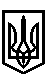 ТРОСТЯНЕЦЬКА СІЛЬСЬКА РАДАСТРИЙСЬКОГО РАЙОНУ ЛЬВІВСЬКОЇ ОБЛАСТІХІ сесія VІІІ скликанняР І Ш Е Н Н Я                    2021 року                                с. Тростянець			                      ПРОЄКТПро затвердження акту встановлення і узгодження меж земельної ділянки Триндяк Г.М. в с. ІлівРозглянувши заяву та акт встановлення і узгодження меж земельної ділянки                                  гр. Триндяк Г.М. в с. Ілів,  керуючись ст. 122, ст. 158 Земельного Кодексу України, пунктом 34 частини першої статті 26 Закону України «Про місцеве самоврядування в Україні», сільська радаВИРІШИЛА           1. Затвердити акт встановлення і узгодження меж земельної ділянки площею 0,0063 га для будівництва та обслуговування житлового будинку та господарських споруд гр. Триндяк Галини Миколаївни в с. Ілів та здійснити приватизацію ділянки без підпису Прудивус А.В., яка безпідставно відмовляється від підпису акту узгодження меж земельної ділянки.            2. Контроль за виконанням рішення покласти на постійну комісію з питань земельних відносин, будівництва, архітектури, просторового планування, природних ресурсів та екології  (голова комісії І. Соснило).Сільський голова                                                          		                 Михайло ЦИХУЛЯК